ÖZ GEÇMİŞ FORMU Dr. Mustafa KAHYAOĞLU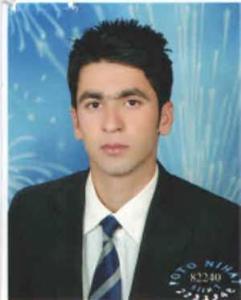 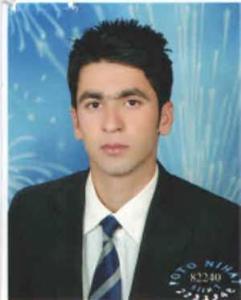 Adı Soyadı: Mehmet ÖZDEMİRDoğum Tarihi:18/06/1986Unvan: Araştırma GörevlisiÖğrenim Durumu:5. Akademik UnvanlarYardımcı Doçentlik Tarihi	 : Doçentlik Tarihi 		 :Profesörlük Tarihi		 :6. Yönetilen Yüksek Lisans ve Doktora Tezleri 6.1. Yüksek Lisans Tezleri 	1.   …	2.   …6.2. Doktora Tezleri	1.   …	2.   …7. Yayınlar 7.1. Uluslararası hakemli dergilerde yayınlanan makaleler (SCI,SSCI,Artsand Humanities)	1.   …	2.   …7.2. Uluslararası diğer hakemli dergilerde yayınlanan makaleler	1.   …	2.   …7.3. Uluslararası bilimsel toplantılarda sunulan ve bildiri kitabında basılan bildiriler	1.  EPÇAÇAN CEVDET, ÖZDEMIR MEHMET (2015). Okul Öncesi Öğretmenlerinin Görüşleri İle +4+4 Eğitim Sisteminde Erken Çocukluk (Okul Öncesi) Eğitimin Niteliği (Siirt Il Örneği). INTERNATIONAL CONGRESS ON NEW TREND IN EDUCATION (ICONTE 2015) (Özet bildiri)(Yayın No:1464766)7.4. Yazılan uluslararası kitaplar veya kitaplarda bölümler	1.   …	2.   …7.5. Ulusal hakemli dergilerde yayınlanan makaleler	1.   …	2.   …7.6. Ulusal bilimsel toplantılarda sunulan ve bildiri kitabında basılan bildiriler	1.   …	2.   …7.7. Diğer yayınlar	1.   …	2.   …8.Projeler 	1.  . YENİ EĞİTİM SİSTEMİNDE (4+4+4) SİİRT İLİNİN OKUL ÖNCESİ ÖĞRENCİ PROFİLİ, Yükseköğretim Kurumları tarafından destekli bilimsel araştırma projesi, Araştırmacı, , 23/10/2013 - 23/01/20159.İdari Görevler 	1.   …	2.   …10.Bilimsel ve Mesleki Kuruluşlara Üyelikler	1.  …	2.  …11.Ödüller 	1.   …	2.   …12.Son iki yılda verdiğiniz lisans ve lisansüstü düzeydeki dersler için aşağıdaki tabloyu doldurunuz. Not: Açılmışsa, yaz döneminde verilen dersler de tabloya ilave edilecektir.Derece Bölüm/ProgramÜniversite Yıl LisansPsikolojik Danışmanlık ve RehberlikGazi Üniversitesi2005-2009Yüksek LisansPsikolojik Danışmanlık ve RehberlikÇukurova Üniversitesi2011-DoktoraAkademikYılDönemDersin AdıHaftalık SaatiHaftalık SaatiÖğrenci SayısıAkademikYılDönemDersin AdıTeorikUygulamaÖğrenci Sayısı2016-2017Güz2016-2017İlkbahar2017-2018Güz2017-2018İlkbahar